Психологические советы родителям выпускников по психологической подготовке учащихся к выпускным экзаменамВот и наступает пора экзаменационных испытаний. Впереди у учащихся выпускных классов очень важный период. У девятиклассников это экзаменационные испытания в форме ГИА. А у одинадцатиклассников в форме ЕГЭ. В каждой семье, где есть выпускник, наступает пара переживаний. «Экзамены грядут, и протестует душа…» - эти слова, в начале двадцатого века написал московским гимназистом, приятелем будущего поэта Андрея Белого, не потеряли своей актуальности для выпускников и их родителей и в настоящее время.Выпускникам предстоит сдавать экзамены в форме которая отличается от тех форм к которым привыкли мы, поэтому ЕГЭ для выпускников и их родителей стрессовая ситуация. Редкий выпускник не волнуется перед экзаменами в какой форме они не сдавались бы. Для того чтобы у учащиеся меньше волновались на экзаменах, они доложены быть хорошо подготовлены к предстоящим экзаменам, чувствовать уверенность в своих силах в том, что они смогут успешно сдать экзамены. Психологическая поддержка родителями выпускников это один из важнейших факторов, который определяет его успешность в сдаче ЕГЭ. Чем же родители могут помочь своим детям в этот сложный период подготовки и сдачи выпускных экзаменов?Ни для кого не секрет, что успех ребенка в сдачи экзаменов во многом зависит от отношения и настроя к этому родителей. Нередко нервозность нагнетают рассуждения родителей выпускников о неправильности и ненужности новых форм экзаменов. Первый совет для родителей - раз уж сдача экзаменов по новой форме неизбежна, старайтесь не накручивать своего ребёнка и не нагнетайте ситуацию. Постарайтесь создать своему ребенку комфортные условия для подготовки к экзаменам. Обеспечьте дома удобный уголок для занятий. Хорошо бы в интерьер комнаты где будет заниматься ваш ребенок ввести фиолетовые и желтые цвета, поскольку ученые доказали, что они повышают интеллектуальную активность, достаточно повесить в комнате для занятий на стену картину, сшить подушки или покрывало.Уважаемые родители, следите за тем, чтобы Ваш ребенок не переутомлялся во время подготовки к экзаменам. Старайтесь контролировать режим подготовки к экзаменам вашего ребенка, ни в коем случае не допускайте перегрузок, объясните своему ребенку, что он обязательно должен чередовать занятия с отдыхом. Оптимальный режим для занятий – 40 минут с перерывом по 10 минут. В десятиминутные перерывы ребенку лучше заняться физической деятельностью, а не умственной, например, громко спеть свою какую либо песню, потанцевать, из газеты слепить свое настроение, порисовать, принять душ, помыть посуду.Обязательно наблюдайте за самочувствием своего ребенка. Никто, кроме Вас, вовремя не сможет заметить и предотвратить ухудшение самочувствия ребенка, которое связанно с переутомлением и стрессом.
Обратите особое внимание в период подготовки к экзаменам на питание вашего ребенка: во время интенсивного умственного напряжения ему нужна разнообразная и питательная пища. Учеными доказано, что хорошо стимулируют работу головного мозга следующие продукты: творог, рыба, свежие фрукты и сухофрукты, орехи, йогурты и сыры. Следует обратить особое внимание на то, что бы ваш ребенок ни учил материал во время приема пищи. Старайтесь избегать приема большого количества шоколада, сахара, печенья и конфет.А вечером перед экзаменом крахмальные продукты, такие как картофель, рис, макароны, хлеб подойдут отлично и помогут спокойно спать.Обязательно проследите, что бы ребенок ни пошел, на экзамен не позавтракав. Для завтрака перед экзаменом очень хорошо сесть что-нибудь с высоким содержанием белка и клетчатки: грибы, яйца или фасоль. На экзамен обязательно пусть возьмет, какую не будь карамельку, она поможет отвлечься от волнения.Дорогие родители проследите, что бы ваш ребенок уже вечера перестал готовиться к экзамену, принял душ, совершит вечернюю прогулку. Пусть он выспись как можно лучше, что бы утром встал отдохнувшим, с ощущением «боевого» настроя. Последние двенадцать часов перед экзаменом должны уйти на подготовку организма к экзаменационному испытанию, а не на приобретение знаний.И помните, очень важна в период подготовки к экзаменам эмоциональная поддержка Ваших детей. Не забывайте подбадривать их и хвалить. Обязательно повышайте их уверенность в себе, так как чем больше ребенок боится неудачи, тем более вероятность допущения ошибок.
1 класс и адаптация к школе: 6 советов родителям первоклассниковКак помочь ребенку?Наступил второй учебный месяц, и многим родителям кажется, что самое сложное в первом классе уже позади. Школу выбрали, 1 сентября пережили, с детьми ребенок подружился, родительское собрание прошло — вроде бы все, можно вздохнуть с облегчением. Но психологи советуют оставаться начеку.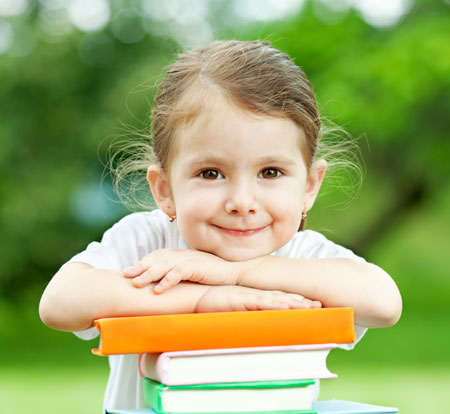 Начало обучения в школе — это не только учеба, новые знакомые и впечатления. Это новая среда и необходимость подстраиваться под новые условия деятельности, включающие в себя физические, умственные, эмоциональные нагрузки для детей. Чтобы привыкнуть к новой среде, ребёнку необходимо время — и это не две недели и даже не месяц. Специалисты отмечают, что первичная адаптация к школе продолжается от 2 месяцев до полугода. При этом общих рецептов быть не может, адаптация — длительный и индивидуальный процесс и во многом зависит от:личностных особенностей ребёнка;степени готовности к школе (не только интеллектуальной, но и психологической, и физической);от того, достаточно ли малыш социализирован, развиты ли у него навыки сотрудничества, посещал ли он детский сад.Признаки успешной адаптации к школе. Ребенок весел, спокоен, быстро находит приятелей среди одноклассников, хорошо отзывается об учителях и ровесниках, без напряжения выполняет домашние задания, легко принимает правила школьной жизни, новый режим дня для него комфортен (не плачет по утрам, нормально засыпает вечером и т.д.). У ребенка нет страхов по поводу сверстников и учителей, он адекватно реагирует на замечания учителя.Признаки дезадаптации. Вы часто видите ребёнка уставшим, он не может заснуть вечером и с трудом просыпается утром. Ребёнок жалуется на одноклассников, на требования учителя. Ему сложно соответствовать школьным требованиям, он внутренне сопротивляется, капризничает, обижается. Обычно такие дети испытывают трудности в учебной деятельности. Лишь к концу первого полугодия при помощи работы педагога, психолога, родителей они адаптируются к школьной среде.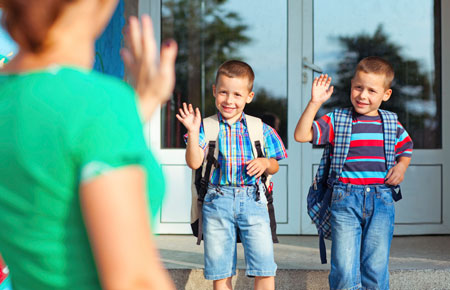 Часто бывает, что внешние проявления у детей одинаковые — чаще всего это слезливость, обиды, усталость, — но имеют совершенно разные причины. И с ними надо разбираться индивидуально.Довольно часто родители по незнанию усложняют жизнь первоклассников тем, что:загружают новыми кружками (в период адаптации они могут привести к перегрузкам; лучше оставить лишь то, что малыш давно знает и умеет);резко меняют отношения в семье ("Ты теперь большой, должен сам мыть посуду" и т.д.)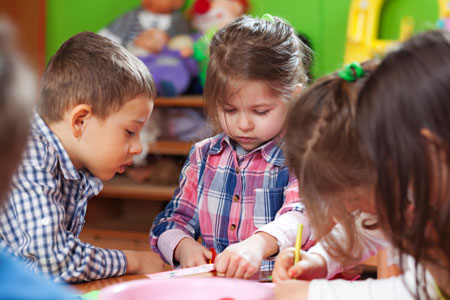 Как помочь ребенку?В первые недели обучения первоклассника в школе важно помочь ребёнку поверить в себя, в свои силы и возможности.Проявляйте интерес к школе, классу, в котором учится ваш ребёнок. Очень полезно ребенка просто послушать.Не критикуйте своего малыша, даже если он плохо пишет, медленно считает, неаккуратен. Критика, особенно при посторонних людях, только усилит его проблемы.Учитывайте темперамент своего ребенка в период адаптации к школьному обучению. Активным детям тяжело долго сидеть на одном месте, медлительным сложно привыкать к школьному ритму.Поощряйте ребенка не только за учебные успехи. Любое моральное стимулирование, слова поддержки со стороны взрослых помогают ребёнку почувствовать себя значимым в той или иной деятельности.Никогда ни с кем не сравнивайте своего ребёнка — это приведет либо к повышенной гордости, либо к зависти и падению самооценки. Сравнивать можно только новые успехи вашего ребенка с его прежними достижениями.И помните, что детские проблемы не проще взрослых. Конфликт с учителем или сверстником по эмоциональному напряжению и последствиям может оказаться более тяжелым, чем конфликт взрослого члена семьи с начальством на работе.Успех адаптации в школе во многом зависит от родителей, а учителя и психологи вам обязательно помогут.                          Рекомендации родителям пятиклассников.Существует насущная потребность системного сопровождения родителей учащихся на протяжении всего периода обучения — с 1-го по 11-й класс. Она объясняется недостаточным уровнем психолого-педагогической компетентности многих родителей. Часто они воспитывают своих детей так, как воспитывали их самих, что не всегда правильно.Иногда родители виноваты в возникновении негативного отношения ребенка к школе, учителю, обучению. Беспокоясь о высоких оценках, они заставляют ребенка по несколько раз переписывать домашнее задание, принуждают не совсем здорового ребенка с температурой идти в школу, так как в классе контрольная работа, говорят ребенку дома, что он позорит своих родителей, применяют физические наказания и т. д. А ведь неудовлетворенность собственными детьми — это часто следствие проблем самих родителей.Что же можно посоветовать родителям пятиклассников?Главное — абсолютное принятие ребенка со всеми его достоинствами и недостатками. Это залог взаимопонимания в доме.Постарайтесь понять, с какими трудностями сталкивается ребенок при переходе из начальной школы в основную. Не отказывайте ребенку в помощи при подготовке домашнего задания, если он попросит. При этом не делайте ничего вместо ребенка, делайте вместе с ним, приучайте его к самостоятельности.Помогите пятикласснику запомнить имена, отчества и фамилии классного руководителя и учителей-предметников. Познакомьтесь лично с ними, установите контакт.Не высказывайтесь негативно о школе, об учителях в присутствии ребенка, даже если вам кажется, что для этого есть повод. Постарайтесь разобраться в возникшей проблемной ситуации. Лучше, чтобы учитель был вашим союзником.Обеспечьте своему ребенку соблюдение оптимального для этого возраста режима дня и удобное рабочее место дома.Позаботьтесь о том, чтобы у вашего ребенка были друзья, товарищи из класса, приглашайте их в свой дом.Создайте ребенку эмоциональный комфорт дома, научитесь правильно общаться с подростками.Радуйтесь достижениям своего ребенка. Не позволяйте себе сравнивать его с другими детьми, давайте оценку не самому ребенку, а его поступкам.Когда, откуда и в каком бы виде ни вернулся ваш ребенок домой, встречайте его с любовью/Быть родителем не обязанность и не профессия. Это естественная человеческая потребность.